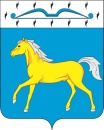 АДМИНИСТРАЦИЯ  ПРИХОЛМСКОГО  СЕЛЬСОВЕТАМИНУСИНСКОГО  РАЙОНАКРАСНОЯРСКОГО  КРАЯРОССИЙСКАЯ ФЕДЕРАЦИЯП О С Т А Н О В Л Е Н И Е21.02.2023                                   п. Прихолмье                                №  10-пОб утверждении Перечня мест, на которые запрещается возвращать животных без владельцев, и лиц, уполномоченных на принятие решений о возврате животных без владельцев на прежние места обитания         В соответствии с частью 6.1 статьи 18 Федерального закона от 27 декабря 2018 года № 498-ФЗ «Об ответственном обращении с животными и о внесении изменений в отдельные законодательные акты Российской Федерации» (в ред. Федерального закона от 14.07.2022 № 269-ФЗ), статьей 14.1 Федерального закона от 06.10.2003 № 131-ФЗ «Об общих принципах организации местного самоуправления в Российской Федерации», руководствуясь Уставом Прихолмского сельсовета, ПОСТАНОВЛЯЮ:1. Утвердить Перечень мест, на которые запрещается возвращать животных без владельцев (приложение № 1).2. Утвердить Перечень лиц, уполномоченных на принятие решений            о возврате животных без владельцев на прежние места обитания (приложение № 2).          3. Контроль за исполнением настоящего постановления оставляю за собой.4. Постановление вступает в силу в день, следующий за днем его официального опубликования в официальном печатном издании «Прихолмские вести». Глава Прихолмского сельсовета                                                            Ю.В. Гусева  Приложение № 1 к постановлению администрации Прихолмского сельсоветаот 21.02.2023 г. № 10-пПеречень мест, на которые запрещается возвращать животных без владельцев- территории общего пользования (в том числе площади, улицы, проезды, парки, скверы и другие территории, которыми беспрепятственно пользуется неограниченный круг лиц);- территории образовательных учреждений (школы, детские сады);  - территории объектов здравоохранения;  - детские площадки, стадионы, хоккейные площадки;- кладбища и мемориальные зоны;- площадки для проведения массовых мероприятий;- территории, прилегающие к объектам культуры (учреждениям культуры);- территории, прилегающие к магазинам;- территории учреждений библиотек, почты;- территория участка ЖКХ в п. Прихолмье;- территория администрации Прихолмского сельсовета.Приложение № 2 к постановлению администрации Прихолмского сельсоветаот 21.02.2023 г. № 10-пПеречень лиц, уполномоченных на принятие решений о возврате животных без владельцев на прежние места обитания- глава Прихолмского сельсовета Минусинского района Красноярского края;- заместитель главы Прихолмского сельсовета Минусинского района Красноярского края; - специалист 1 категории администрации Прихолмского сельсовета Минусинского района Красноярского края.